Presseinformation»Virginia Hill« von Peter BlaiknerMeßkirch, September 2022Königin der Unterwelt
Der neue Roman von Peter BlaiknerEine außergewöhnliche BiografieEin zweifelhaftes Leben in LuxusAus dem Zentrum der Mafia in Chicago ins beschauliche SalzburgZum BuchVirginia Hill reißt mit siebzehn Jahren von zu Hause aus, geht nach Chicago und arbeitet sich mit Sex-Appeal, Dreistigkeit und Entschlossenheit hinauf in die höchsten Kreise der Cosa Nostra, der amerikanischen Mafia. Sie bedient sich der Männer gnadenlos und erfolgreich, um ihre Ziele zu erreichen, wird die Geliebte und Vertraute von Gangsterbossen wie Joe Adonis, Frank Costello und Bugsy Siegel, dem Gründer von Las Vegas. Das erste Hotel in Las Vegas ist nach ihrem Spitznamen »Flamingo« benannt. Virginia ist begabt darin, Schwarzgeld reinzuwaschen. Beim Drogenhandel zwischen Mexiko und den USA instrumentalisiert sie skrupellos so manchen Ehrenmann als Schutz und Tarnung. Ihre Dienste für die Mafiabosse ermöglichen ihr ein Leben in großem Luxus, ein Leben, von dem sie immer geträumt hat. Als sie nach der Ermordung Bugsy Siegels zur Erholung in den mondänen Wintersportort Sun Valley geschickt wird, verliebt sie sich dort in ihren österreichischen Skilehrer Hans Hauser. Für ihn bricht sie mit der Mafia und lässt ihr bisheriges Leben hinter sich. Doch ihre Vergangenheit ist noch sehr lebendig …Der AutorPeter Blaikner wurde 1954 in Zell am See geboren. Er studierte Germanistik sowie Romanistik und war Lehrer an einem Gymnasium. Heute lebt er als Musiker, Kabarettist und Autor von Geschichten, Romanen, Musicals und Theaterstücken in Salzburg. Seine Kindermusicals wie »Ritter Kamenbert« oder »Das Hausgeisterhaus« erreichten bisher über eine Million Besucher im deutschsprachigen Raum. Erfolgreich sind auch seine Komödien, zuletzt »Mitterbachkirchen« am Kleinen Theater in Salzburg.Für einen Roman über den ersten Bauernaufstand im Land Salzburg wurde er mit dem Rauriser Förderungspreis ausgezeichnet.Mehr Informationen zum Autor unter: www.blaikner.atVirginia HillPeter Blaikner284 SeitenEUR 16,00 [D] / EUR 16,00 [A]ISBN 978-3-8392-0311-8Erscheinungstermin: 14. September 2022Kontaktadresse: Gmeiner-Verlag GmbH Laura OberndorffIm Ehnried 588605 MeßkirchTelefon: 07575/2095-154Fax: 07575/2095-29laura.oberndorff@gmeiner-verlag.dewww.gmeiner-verlag.deCover und Porträtbild zum Download (Verlinkung hinterlegt)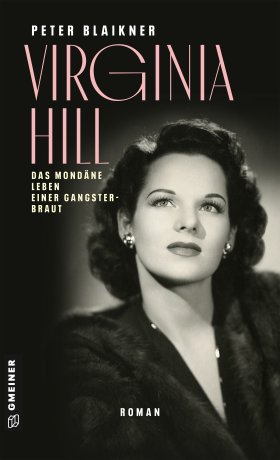 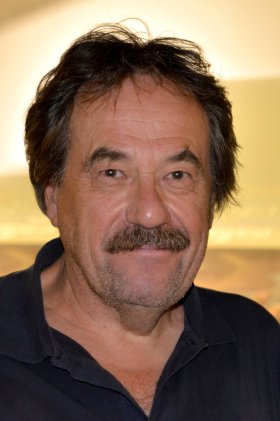 			        Bildrechte © Wolfgang Tanner Anforderung von Rezensionsexemplaren:Peter Blaikner »Virginia Hill«, ISBN 978-3-8392-0311-8Absender:RedaktionAnsprechpartnerStraßeLand-PLZ OrtTelefon / TelefaxE-Mail